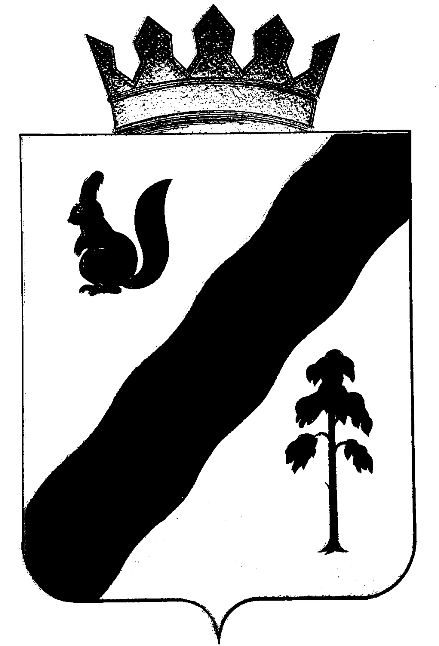 ПОСТАНОВЛЕНИЕАДМИНИСТРАЦИИ ГАЙНСКОГО МУНИЦИПАЛЬНОГО ОКРУГАПЕРМСКОГО КРАЯО порядке установления особого противопожарного режима на территории Гайнского муниципального округаВ соответствии со ст. 19 Федерального закона от 21.12.1994 №69-ФЗ «О пожарной безопасности», п. 17 Правил противопожарного режима в Российской Федерации, утвержденным постановлением Правительства Российской Федерации от 25.04.2012 № 390 «О противопожарном режиме» и в целях укрепления пожарной безопасности при ухудшении пожарной обстановки на территории Гайнского муниципального округа, администрация Гайнского муниципального округа ПОСТАНОВЛЯЕТ:Утвердить прилагаемый Порядок установления особого противопожарного режима на территории Гайнского муниципального округа.Настоящее постановление вступает в силу с момента его подписания и подлежит размещению на официальном сайте администрации Гайнского муниципального округа.Контроль за исполнением постановления возложить на и.о. заместителя главы по строительству, ЖКХ и общественной безопасности В.А. Закирова.Глава муниципального округа – глава администрации Гайнского муниципального округа                                               Е.Г. ШалгинскихУТВЕРЖДЕНОпостановлением Администрации Гайнского муниципального округаот 23.04.2020 №189 ПОРЯДОКвведения особого противопожарного режимана территории Гайнского муниципального округа1. Порядок установления особого противопожарного режима на территории Гайнского муниципального округа (далее - Порядок) определяет основания и порядок установления на территории Гайнского муниципального округа особого противопожарного режима, разработан в соответствии с Федеральным законом от 6 октября 2003 года № 131-ФЗ «Об общих принципах организации местного самоуправления в Российской Федерации», Федеральным законом от 21 декабря 1994 года № 69-ФЗ «О пожарной безопасности».2. Особый противопожарный режим представляет собой устанавливаемые Администрацией Гайнского муниципального округа, в случае повышения пожарной опасности, дополнительные требования пожарной безопасности, предусмотренные техническими регламентами и стандартами, нормами пожарной безопасности, правилами пожарной безопасности, инструкциями и иными документами, содержащими обязательные или рекомендательные требования пожарной безопасности.3. Особый противопожарный режим устанавливается на основании решения Комиссии по предупреждению и ликвидации чрезвычайных ситуаций и обеспечению пожарной безопасности Гайнского муниципального округа (далее – Комиссия) о необходимости установления на территории Гайнского муниципального округа особого противопожарного режима, которое принимается не позднее трех дней с даты поступления в Комиссию информации о повышении пожарной опасности на территории Гайнского муниципального округа от уполномоченных органов в области обеспечения пожарной безопасности.4. Решение об установлении особого противопожарного режима принимается в форме постановления Администрации Гайнского муниципального округа, подготовку которого осуществляет сектор общественной безопасности не позднее трех дней с даты поступления в Администрацию Гайнского муниципального округа соответствующего решения Комиссии.5. Постановление Администрации Гайнского муниципального округа об установлении особого противопожарного режима должно содержать:5.1. сведения об обстоятельствах, послуживших основанием для установления особого противопожарного режима;5.2. дату начала действия особого противопожарного режима;5.3. перечень устанавливаемых дополнительных требований пожарной безопасности, предусмотренных техническими регламентами и стандартами, нормами пожарной безопасности, правилами пожарной безопасности, инструкциями и иными документами, содержащими обязательные или рекомендательные требования пожарной безопасности, в том числе:5.3.1. привлечение населения Гайнского муниципального округа для локализации пожаров в пределах границ муниципального образования;5.3.2. запрет на посещение гражданами лесов, расположенных вблизи и на территории муниципального образования;5.3.3. принятие дополнительных мер, препятствующих распространению пожаров вне границ муниципального образования на территорию Гайнского муниципального округа (увеличение противопожарных разрывов по границам населенных пунктов, создание противопожарных минерализованных полос и подобные меры);5.3.4. временное приостановление на территории муниципального образования разведения костров, проведения пожароопасных работ на определенных участках, топки печей, кухонных очагов и котельных установок, работающих на твердом топливе;5.4. комплекс мероприятий, направленных на стабилизацию ситуации с пожарами и ликвидацию их последствий;5.5. сведения о должностном лице, ответственном за исполнение на территории Гайнского муниципального округа дополнительных требований пожарной безопасности и реализацией комплекса мероприятий, направленных на стабилизацию ситуации с пожарами и ликвидацию их последствий.6. В рамках особого противопожарного режима Администрацией Гайнского муниципального округа, её отраслевыми (функциональными) органами, подведомственными предприятиями и учреждениями в пределах возложенных полномочий осуществляется работа по:6.1. принятию необходимых мер по обеспечению своевременной очистки территории муниципального образования от горючих отходов и твердых бытовых отходов;6.2. информированию в установленном законодательством порядке уполномоченных органов о выявленных нарушениях требований пожарной безопасности;6.3. выполнению мероприятий, исключающих возможность переброса огня от прилегающих пожаров на здания и сооружения и на прилегающие к ним зоны;6.4. проведению через средства массовой информации разъяснительной работы с населением о соблюдении особого противопожарного режима, правил безопасного поведения при пожаре, а также об опасности разведения костров на территории муниципального образования и на прилегающих к нему зонах;6.5. организации силами населения и членов добровольных пожарных формирований патрулирования территории муниципального образования с первичными средствами пожаротушения;6.6. подготовке для возможного использования имеющейся водовозной и землеройной техники;6.7. принятию иных дополнительных мер пожарной безопасности, не противоречащих законодательству Российской Федерации.7. Руководителям расположенных на территории Гайнского муниципального округа предприятий, организаций, учреждений, вне зависимости от организационно-правовых форм и форм собственности, при установлении особого противопожарного режима рекомендуется:7.2. организовывать круглосуточное дежурство имеющихся подразделений добровольной пожарной охраны и пожарной (приспособленной для целей пожаротушения) техники;7.3. предусматривать использование для целей пожаротушения имеющейся водовозной, поливочной и землеройной техники (в том числе обеспечение ее водительским составом и горюче-смазочными материалами);7.4. обеспечивать наличие запаса воды для целей пожаротушения;7.5. принимать меры по уборке сухой травы, валежника, иного горючего мусора с территорий, прилегающих к территориям соответствующих предприятий, организаций, учреждений;7.6. принимать иные меры пожарной безопасности, не противоречащие законодательству Российской Федерации.8. Особый противопожарный режим отменяется постановлением Администрации Гайнского муниципального округа по итогам принятых мер и в случае снижения пожарной опасности, на основании решения Комиссии.9. Подготовку проекта постановления Администрации Гайнского муниципального округа, подготовку которого осуществляет сектор общественной безопасности не позднее трех дней с даты поступления в Администрацию Гайнского муниципального округа соответствующего решения Комиссии.23.04.2020№189